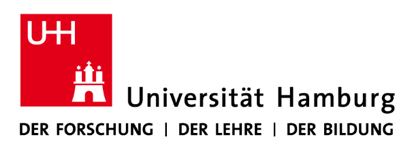 Hamburg Programme for Scholars at Risk 
(HPSAR)Research post confirmation and mentoring agreement 
by the academic mentorList of questions for the statement by the academic mentor:Do you know the candidate personally, or are you in contact with his/her current institute?How would you assess the candidate's academic career and academic achievements to date (such as publications), and his/her academic potential – taking account of the respective circum-stances in which the candidate has been working thus far?How would you assess the current academic profile and the academic potential of the candidate?How would you assess the proposed research project of the candidate (especially in regard to academic (methodological) quality, feasibility at the host institution) and the candidate’s perspectives for further academic qualification and success during the fellowship period?To what extent were you involved in drawing up the research outline the applicant has submitted? Will it overlap/interact with other work being carried out at your institute?How do you intend to advise the candidate during the stay at your institute on further opportunities he/she may have after the funding ends?What is your prognosis in terms of the candidate’s potential integration into the (research-related) job market – in Germany, in another country, or in his/her country of origin?Please confirm that the candidate’s command of the English or the German language will suffice to successfully complete the proposed research project and to develop the candidate’s qualifications.Please confirm that no other funds are available to support the candidate’s research stay.Personal details on the scholarship holder:Personal details on the scholarship holder:First name(s):Family name(s):Gender:Male  Female  Diverse  Not specifiedDate of birth:Place and country of birth:Nationality/nationalities:Academic title:Academic discipline:Date of doctoral degree:Most recent academic position outside Germany:Country, place, institution where the most recent academic position was held:Date of departure from your home country:Country, place, institution of current residence:Current residence status:Intended host institute:Academic mentor:Working title of the research project to be pursued and the format of external funding:Funding period applied for (max. 12 months):   The candidate has language skills which permit him/her to complete the planned research project.   The candidate has language skills which permit him/her to complete the planned research project.The following documents are enclosed:   A brief description of the research proposal prepared by the candidate  The candidate's curriculum vitae in tabular form (max. 3 pages)  List of publications  Proof of endangerment in accordance with the program guidelines  Doctoral certificate or equivalent (copy)The following documents are enclosed:   A brief description of the research proposal prepared by the candidate  The candidate's curriculum vitae in tabular form (max. 3 pages)  List of publications  Proof of endangerment in accordance with the program guidelines  Doctoral certificate or equivalent (copy)Name of mentor:Name of host institute:Address of host institute (street, postal code, town/city, country):Communication data of the host institute (telephone number, fax number, email address):I hereby confirm that all facilities, devices and expendables required for the research project are available, and that I am authorized to allocate a research post to the candidate in question. I hereby declare that I am unaware of any facts or specific aspects which may speak against the candidate's funding (e.g. possible conflicts with legally binding principles of scientific ethics, danger of arms-relevant technological transfers within the meaning of legal regulations, etc.). I confirm that, in the event that funding is granted, the same security conditions will apply to the candidate as they do to other academics working at the institute. I shall remain at the candidate's disposal as his/her academic mentor, providing both academic supervision for the duration of the research stay, and also ensuring that the rules of good academic practice and the legally binding principles of scientific ethics are complied with within the context of my mentoring duties.I hereby confirm that all facilities, devices and expendables required for the research project are available, and that I am authorized to allocate a research post to the candidate in question. I hereby declare that I am unaware of any facts or specific aspects which may speak against the candidate's funding (e.g. possible conflicts with legally binding principles of scientific ethics, danger of arms-relevant technological transfers within the meaning of legal regulations, etc.). I confirm that, in the event that funding is granted, the same security conditions will apply to the candidate as they do to other academics working at the institute. I shall remain at the candidate's disposal as his/her academic mentor, providing both academic supervision for the duration of the research stay, and also ensuring that the rules of good academic practice and the legally binding principles of scientific ethics are complied with within the context of my mentoring duties.Place/dateSignature of mentorInformation regarding the signatory:Information regarding the signatory:
Title
First name and surname
Position and organizational unit
Position and organizational unitPlace/dateSignature of head of the host institution or an authorized representativeInformation regarding the signatory:Information regarding the signatory:
Title
First name and surname 
 Position and organizational unit 
 Position and organizational unit